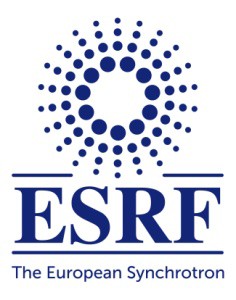 Call for Expressions of Interest for the biomedical beamline ID17 (5 pages maximum)Please send the completed form by 14th October 2022 to the Directors of Research (ID17-eoi@esrf.fr).SpokespersonName, affiliation, and e-mailProgram Title and Scientific areaPROGRAM TITLESCIENTIFIC AREAFOCUSKEY WORDSScientific case   OVERALL OBJECTIVESDescribe here the overall objectives of the research program. SCIENTIFIC RELEVANCEPut the above objectives into perspective with the main opportunities in biomedical research & innovation.SCIENTIFIC APPLICATION(S)Describe here the main scientific applications.ADDED VALUE FOR THE ESRF USER COMMUNITY AND THE EUROPEAN RESEARCH AREADescribe here how the proposed project extends and/or complements the existing ESRF user programs, and how it is inserted into the landscape of biomedical research on the pan-European level. Highlight links with similar on-going initiatives at the national and European level, and at other research infrastructures.EXPERIMENTAL, TECHNICAL, AND FACILITY REQUIREMENTSDescribe here the main technical requirements in terms of beamline instrumentation and general support facilities to be developed.TIMELINE FOR IMPLEMENTATION & RESOURCE LOADING Provide here a time line for the implementation of the project. Define some key milestones and deliverables during the course of the project implementation.List in a tabular form how your community can contribute to the establishment and exploitation of the scientific program(s).WHAT WE HAVE BROUGHT IN THE PAST YEARSWHAT WE CAN PROVIDEList of Consortium membersPartner 1:	Partner 2:Partner 3: 	etc.List in a tabular form the members of the interest group, comprising name, affiliation, and e-mail. The supply of letters of commitment is encouraged.